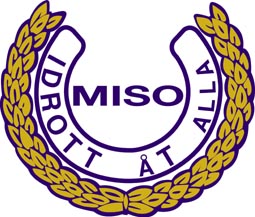 Nominering till styrelse för MISOJag / vi ______________________________________________________nominerar:namn    ______________________________________________________adress   ______________________________________________________             ______________________________________________________telefon  ______________________________________________________e-post________________________________________________________föreningstillhörighet _______________________________________________därför att ________________________________________________________________________________________________________________________________________________________________________________________________________________________________________________________________________________________________________________________________________________________________________________________________________________________________________________________________________________________________(fortsätt gärna på baksidan)personen är tillfrågad ______                         ej tillfrågad ____________Blanketten insändes senast 20 januari 2019 MISOatt: Paul AlfonsSpångatan 11 A211 44 Malmö  Märk kuvertet – ”Nominering MISO”Om ni har flera förslag var vänlig kopiera blanketten.Det går även bra att skanna till info@miso.se 